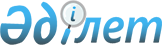 О внесении изменений и дополнения в некоторые решения Правительства Республики КазахстанПостановление Правительства Республики Казахстан от 2 марта 2022 года № 105.
      Правительство Республики Казахстан ПОСТАНОВЛЯЕТ:
      1. Утвердить прилагаемые изменения и дополнение, которые вносятся в некоторые решения Правительства Республики Казахстан.
      2. Настоящее постановление вводится в действие по истечении десяти календарных дней после дня его первого официального опубликования. Изменения и дополнение, которые вносятся в некоторые решения Правительства Республики Казахстан
      1. Утратил силу постановлением Правительства РК от 28.07.2023 № 620 (вводится в действие по истечении десяти календарных дней после дня его первого официального опубликования).
      2. В постановлении Правительства Республики Казахстан от 2 декабря 2016 года № 762 "Об утверждении Правил проведения конкурса на получение права официального опубликования законодательных актов и итоговых решений Конституционного Совета периодическими печатными изданиями":
      преамбулу изложить в следующей редакции:
      "В соответствии с пунктом 2 статьи 37 Закона Республики Казахстан "О правовых актах" Правительство Республики Казахстан ПОСТАНОВЛЯЕТ:";
      в Правилах проведения конкурса на получение права официального опубликования законодательных актов и итоговых решений Конституционного Совета периодическими печатными изданиями, утвержденных указанным постановлением:
      пункт 1 изложить в следующей редакции:
      "1. Настоящие Правила проведения конкурса на получение права официального опубликования законодательных актов и итоговых решений Конституционного Совета периодическими печатными изданиями (далее – Правила) разработаны в соответствии с подпунктом 2) пункта 1 статьи 41 Конституционного закона Республики Казахстан "О Конституционном Совете Республики Казахстан", пунктом 2 статьи 37 Закона Республики Казахстан "О правовых актах" и определяют порядок проведения конкурса на получение права официального опубликования законодательных актов и итоговых решений Конституционного Совета периодическими печатными изданиями.";
      пункты 10 и 11 изложить в следующей редакции:
      "10. Конкурсная комиссия вскрывает конверты с заявками на дату, время и место, указанные в объявлении о проведении конкурса, в присутствии участников конкурса или их представителей.
      При вскрытии конвертов членами конкурсной комиссии осуществляется полистное парафирование извлеченных документов.
      Конкурсная комиссия рассматривает заявки на участие в конкурсе в целях определения периодических печатных изданий, соответствующих требованиям конкурса, указанным в объявлении.
      В случае представления неполного пакета документов, указанных в приложении к настоящим Правилам, конкурсная комиссия после вскрытия конвертов с заявками направляет заказным письмом с уведомлением о его вручении или на электронные адреса участников конкурса или их представителей уведомление о необходимости приведения заявки на участие в конкурсе на получение права официального опубликования законодательных актов и итоговых решений Конституционного Совета периодическими печатными изданиями в соответствие в течение 2 (два) рабочих дней.
      В случае неприведения заявки в соответствие с требованиями, указанными в приложении к настоящим Правилам, конкурсная комиссия в течение 3 (три) рабочих дней со дня окончания срока приведения заявки в соответствие направляет участникам конкурса или их представителям письменный мотивированный ответ о возврате заявки на участие в конкурсе заказным письмом с уведомлением о его вручении или на электронные адреса, указанные в заявках.
      11. По результатам рассмотрения заявок на участие в конкурсе в срок не более одного рабочего дня со дня вскрытия конвертов с заявками оформляется протокол вскрытия конвертов с заявками на участие в конкурсе.
      Протокол вскрытия конвертов с заявками содержит информацию о:
      1) поступивших заявках;
      2) поступлении заявок от участников и разъяснении порядка проведения конкурса;
      3) изменениях и дополнениях в порядок проведения конкурса;
      4) сведениях, содержащихся в заявках, и предъявляемых к ним требованиях;
      5) предоставлении участникам конкурса или их представителям возможности приведения заявки на участие в конкурсе в соответствие.".
      пункты 13 и 14 изложить в следующей редакции:
      "13. В срок не более 15 (пятнадцать) рабочих дней со дня вскрытия заявок оформляется протокол итогов конкурса определения периодических печатных изданий, получивших право на официальное опубликование законодательных актов и итоговых решений Конституционного Совета.
      Конкурсная комиссия направляет уведомление с проектом протокола заказным письмом с уведомлением о его вручении или на электронные адреса, указанные в заявках участников конкурса или их представителей, в срок не позднее 3 (три) рабочих дней до подписания протокола.
      Участником конкурса или его представителем может быть предоставлено возражение к проекту протокола в срок не позднее 2 (два) рабочих дней со дня получения уведомления с проектом протокола.
      Протокол итогов конкурса подписывается председателем и всеми членами конкурсной комиссии, а также секретарем конкурсной комиссии, который не является членом конкурсной комиссии.
      14. Протокол итогов конкурса содержит информацию о:
      1) периодических печатных изданиях, заявки на участие в конкурсе которых были возвращены, с подробным описанием причин их возврата, в том числе с указанием сведений и документов, подтверждающих их несоответствие требованиям, предъявляемым организатором конкурса;
      2) определении периодических печатных изданий, получивших право на официальное опубликование законодательных актов и итоговых решений Конституционного Совета;
      3) ознакомлении участников конкурса или их представителей с проектом протокола итогов конкурса, а также с результатами рассмотрения возражений, в случае их поступления.";
      приложение к Правилам проведения конкурса на получение права официального опубликования законодательных актов и итоговых решений Конституционного Совета периодическими печатными изданиями изложить в новой редакции согласно приложению к настоящим изменениям и дополнению.
      3. Утратил силу постановлением Правительства РК от 15.08.2023 № 677 (вводится в действие по истечении десяти календарных дней после дня его первого официального опубликования).

 Заявка на участие в конкурсе на получение права официального опубликования законодательных актов и итоговых решений Конституционного Совета периодическими печатными изданиями
      1. Полное наименование/фамилия, имя, отчество (при его наличии):       _______________________________________________________________       2. Адрес местонахождения/юридический адрес:       _______________________________________________________________       3. Номера телефонов, факсов, электронный адрес:       _______________________________________________________________       4. Наименование периодического печатного издания:       _______________________________________________________________       5. Свидетельство о постановке на учет периодического печатного издания:       ____________________________________________________________       6. Справка с типографии, подтверждающая тираж и периодичность выпуска печатных        изданий (приложение).       _______________________________________________________________       Фамилия, инициалы, подпись собственника либо уполномоченного лица       Место для печати (при ее наличии)       "___" ___________ 20__ года
      ____________________________
					© 2012. РГП на ПХВ «Институт законодательства и правовой информации Республики Казахстан» Министерства юстиции Республики Казахстан
				
      Премьер-МинистрРеспублики Казахстан 

А. Смаилов
Утверждены
постановлением Правительства
Республики Казахстан
от 2 марта 2022 года № 105Приложение
к изменениям и дополнению,
которые вносятся в некоторые 
решения Правительства 
Республики КазахстанПриложение
к Правилам проведения 
конкурса на получение права 
официального опубликования 
законодательных актов и 
итоговых решений 
Конституционного Совета 
периодическими печатными 
изданиямиФорма